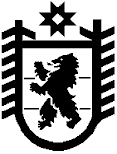 Республика КарелияKarjalan TazavalduАдминистрация Пряжинского национального муниципального районаPriäžän kanzallizen piirin hallindoПОСТАНОВЛЕНИЕ26.02.2024 г. 				 № 73пгт ПряжаPriäžän kyläРуководствуясь статьёй 39 Градостроительного кодекса Российской Федерации, Уставом Пряжинского национального муниципального района Республики Карелия, и с учётом результатов публичных слушаний от 26 февраля 2024 года, администрация Пряжинского национального муниципального района П О С Т А Н О В Л Я Е Т:1. Утвердить Проект планировки территории в составе с проектом межевания территории «Участки в д. Киндасово для строительства объектов местного значения с целью развития туристической деятельности». 2. Разместить настоящее постановление на платформе обратной связи, официальном сайте Пряжинского национального муниципального района: http://pryazha.org/ в разделе: Публичные слушания и опубликовать в газете «Наша Жизнь» - «Мейян Элайгу».Глава администрации 								   Д.А. БуевичОб утверждении Проекта планировки территории в составе с проектом межевания территории «Участки
в д. Киндасово для строительства объектов местного значения с целью развития туристической деятельности» 